Work on building capacity, strengthening knowledge foundations and supporting policy		Note by the secretariat		IntroductionIn decision IPBES-7/1, the Plenary adopted the rolling work programme of the Intergovernmental Science-Policy Platform on Biodiversity and Ecosystem Services (IPBES) up to 2030 set out in annex I to the decision. It also extended the mandates of the task forces on capacity-building (section III of the decision), on knowledge and data and on Indigenous and local knowledge systems (section IV) and established task forces on policy tools and methodologies and on scenarios and models (section V) for the implementation of the respective objectives of the work programme. In paragraphs 15, 18, 22, 25 and 28 of decision IPBES-9/1, the Plenary welcomed progress made by the task forces in the implementation of the respective objectives of the 2030 work programme of IPBES. For the task force on scenarios and models of biodiversity and ecosystem services, this included the foundations of the Nature Futures Framework, a flexible tool to support the development of scenarios and models of desirable futures for people, nature and Mother Earth, as set out in annex VI to the decision. In paragraphs 16, 20, 23, 26 and 29 of the decision, the Plenary welcomed the deliverables supporting objectives 2, 3 and 4 and the three initial priority topics of the 2030 work programme of IPBES.The general terms of reference for the task forces, set out in annex II to decision IPBES-7/1, provide for each task force to, among other things, provide a regular progress report and, in consultation with the Multidisciplinary Expert Panel and the Bureau, develop and update a workplan that sets out clear milestones and deliverables with regard to the relevant topics and objectives of the 2030 work programme of IPBES for periodic consideration by the Plenary.Paragraph 25 of the 2030 work programme of IPBES (decision IPBES-7/1, annex I) states that technical support for the implementation of the work programme will be provided by the secretariat, which for some of the objectives will be complemented by a technical support unit, as appropriate. It further states that the secretariat will issue open calls for expressions of interest in providing technical support, including in-kind support from Governments and other stakeholders, for the establishment of these units, and that the most suitable institutions will be selected by the Bureau and will work under the authority of the Executive Secretary. Following the seventh session of the Plenary, in accordance with that procedure, technical support units to support the implementation of objectives 2, 3 and 4 of the 2030 rolling work programme of IPBES were established for the period up to the end of 2023 at the following host institutions: Norwegian Environment Agency in Trondheim, Norway, to support the work of the task force on capacity-building (objectives 2 (a), 2 (b) and 2 (c));Biodiversa+, hosted by the French Foundation for Research on Biodiversity in Paris, to support the work on knowledge generation catalysis of the task force on knowledge and data (objective 3 (a));Senckenberg Society for Nature Research in Frankfurt, Germany, to support the work on indicators and data of the task force on knowledge and data (objective 3 (a));United Nations Educational, Scientific and Cultural Organization in Paris, to support the work of the task force on Indigenous and local knowledge (objective 3 (b));United Nations Environment Programme World Conservation Monitoring Centre in Cambridge, United Kingdom of Great Britain and Northern Ireland, to support the work of the task force on policy tools and methodologies (objective 4 (a));PBL Netherlands Environmental Assessment Agency in The Hague, Kingdom of the Netherlands, to support the work of the task force on scenarios and models (objective 4 (b)).Information on the institutional arrangements for the provision of technical support was reported to the Plenary at its eighth and ninth sessions (IPBES/8/INF/2 and IPBES/9/INF/6) and for its tenth session is set out in document IPBES/10/INF/4.In decision IPBES-7/1, the Plenary recognized the need for ongoing adaptive management of IPBES, according to the needs and priorities of IPBES, and decided to review the mandate and terms of reference of the task forces at its tenth session. The present document presents a new task force structure proposed by the Bureau, in consultation with the Multidisciplinary Expert Panel, following careful consideration of the observations of the task forces and comments from IPBES members. The new structure is intended to streamline and focus the various task forces, increase synergies and ensure improved engagement with national focal points. It is proposed that a single task force oversee the implementation of the workplans for the objectives on capacity-building (objective 2) and, ad interim, policy support (objective 4 (a)), as many of the currently planned workplan activities are similar in nature. It is further proposed, regarding objective 3 (a), that the implementation of the workplan for data and knowledge management be allocated to a task force, while the workplan for knowledge generation catalysis be implemented by the Multidisciplinary Expert Panel and Bureau. For the time being, this would result in a reduction of the number of task forces from five to four and task force members from 81 to 67. It is suggested that a process to further strengthen the implementation of objective 4 (a), on policy instruments, policy support tools and methodologies, be conducted between the tenth and eleventh sessions of the Plenary, and that the Plenary then be invited to consider the need for additional task forces at its eleventh session. The present document is structured in two sections:Section I sets out background information on the process followed for the development of revised terms of reference for the IPBES task forces and consideration by the Bureau, in consultation with the Multidisciplinary Expert Panel, of a new task force structure. The revised terms of reference themselves, for the four proposed task forces, are set out in annexes I to IV.Section II provides information on the workplans for the implementation of work programme objectives 2, 3 and 4 for the period until the thirteenth session of the Plenary, and it introduces the workplans for the intersessional period 2023–2024. The specific workplans for objectives 2, 3 (a) (data and knowledge management; knowledge generation catalysis), 3 (b), 4 (a) and 4 (b) of the 2030 workplan, for the intersessional period 2023–2024, are set out in annexes V to X.	I.	Terms of reference of the task forces	A.	Background and processThe terms of reference for the five current IPBES task forces, which were either established or had their mandates extended at the seventh session of the Plenary, are set out in annex II to decision IPBES-7/1. Following that session of the Plenary, all task forces were constituted by the Bureau and Multidisciplinary Expert Panel and operated in accordance with their mandates and approved workplans until the tenth session of the Plenary. The terms of office of all members of the task forces will end at the close of the tenth session of the Plenary. As the Plenary, in decision IPBES-7/1, decided to review the mandates and terms of reference of the task forces at its tenth session, a comprehensive process was conducted to prepare draft workplans for the implementation of objectives 2, 3 and 4 of the 2030 work programme of IPBES for the period between the tenth and the thirteenth sessions of the Plenary, as well as revised terms of reference for the task forces, for consideration by the Plenary. The process included: A review by each of the current task forces of their work and achievements since the seventh session of the Plenary, as well as of their working modalities and structure, conducted at their meetings in the second half of 2022 (see part B below); and preparation by each of the current task forces of workplan elements for the implementation of objectives 2, 3 and 4 of the 2030 work programme of IPBES for the period between the tenth and the thirteenth sessions of the Plenary; Preparation by the Bureau, in consultation with the Multidisciplinary Expert Panel and taking into account the outcome of the review referred to under (a), as well as comments provided by IPBES members at and during the preparatory process for the ninth session of the IPBES Plenary, of: Draft revised terms of reference of the task forces;Draft workplans for the implementation of objectives 2, 3 and 4 of the 2030 work programme of IPBES for the period between the tenth and the thirteenth sessions of the Plenary; An external review, from 22 February to 17 March 2023 (four weeks), of the draft revised terms of reference and draft workplans; Finalization by the Bureau, in consultation with the Multidisciplinary Expert Panel and taking into account the outcome of the review referred to under (c), for consideration by the Plenary at its tenth session, of:Terms of reference of the task forces; Workplans for the implementation of objectives 2, 3 and 4 of the 2030 work programme of IPBES for the period between the tenth and the eleventh sessions of the Plenary. 	B.	Observations by task forcesThe five current IPBES task forces, during their meetings held in the second half of 2022, reflected on their work and achievements since the seventh session of the Plenary and on their working modalities and structures. A summary of their observations is provided in the following paragraphs, with further information, including reports to the Plenary on the implementation of the workplans for the intersessional period 2022‒2023, to be provided in information documents IPBES/10/INF/9 (on building capacity), IPBES/10/INF/10 (on Indigenous and local knowledge), IPBES/10/INF/11 (on knowledge and data), IPBES/10/INF/12 (on policy tools and methodologies) and IPBES/10/INF/13 (on scenarios and models). The task force on capacity-building highlighted that capacity-building was an essential cross-cutting function of IPBES that had contributed to strengthening both individual and institutional capacities for participation in, and development of, IPBES and its deliverables. The task force noted that important strides had been made since the seventh session of the Plenary in implementing the three elements of objective 2: enhanced learning and engagement, facilitated access to expertise and information, and strengthened national and regional capacities. The fellowship programme and its alumni network, the science-policy dialogue meetings with national focal points, government representatives and stakeholders, the capacity-building forum, the work with youth and the work with national platforms were noted as particularly successful. The task force stressed that a strong technical support unit had been vital for the implementation of its workplans. It also underscored the importance of continued work on capacity-building at the global, regional and national levels, as well as for individuals and institutions, given the asymmetries in institutional and individual capacities across the globe. The task force on knowledge and data observed that its current mandate consisted of two distinct elements, one on “data and knowledge management” and the other on “knowledge generation catalysis”, each supported by a dedicated component of the technical support unit. The task force noted that each member of the task force focused on only one element, as the two elements were very different and required different sets of expertise. Despite that challenge, the work of the task force on both elements had advanced well and resulted in a number of important achievements:Achievements of the work on data and knowledge management included the development of the IPBES data and knowledge management policy. The task force, supported by the dedicated component of the technical support unit, considered that it was well placed to implement, continuously review and further develop the policy. The task force noted that additional resources and expertise within the technical support unit, such as geoinformatics, data visualization, data science and semantic web expertise, would allow the provision of more comprehensive support to IPBES assessments with regard to the application of advanced data technology, earth observation and spatial analysis, data visualization and reproductive synthesis methods.Achievements of the work on knowledge generation catalysis included the finalization of guidance for experts on the identification and presentation of knowledge gaps in assessments. The task force had also successfully initiated the communication of identified knowledge gaps to research programmers and funders, including the presentation of knowledge gaps during workshops of the Belmont Forum and the European Biodiversity Partnership (Biodiversa+). A first round of workshops to communicate knowledge gaps to relevant actors in the African and Asia-Pacific regions had been organized with the support of the co-chairs of the Multidisciplinary Expert Panel. The task force had also initiated the development of a dedicated space on the IPBES website for the knowledge gaps identified in IPBES assessments. The task force on Indigenous and local knowledge reported that the implementation of the IPBES approach to recognizing and working with Indigenous and local knowledge was well underway. The task force regularly supported different elements of the approach, such as the organization of dialogue workshops with experts on Indigenous and local knowledge and Indigenous and local knowledge experts, the review of assessment drafts, the organization of calls for contributions and engagement with and outreach to Indigenous Peoples and local communities regarding the involvement of Indigenous and local knowledge experts in the preparation and review of IPBES assessments, as well as the transmission to them of materials of relevance from completed assessments. The task force expressed its intention to build on that success and to continue to support the implementation of the approach for IPBES assessments and other activities. The task force on policy tools and methodologies emphasized that the policy relevance of IPBES products could be further enhanced without making them prescriptive. Members of the task force shared the view that the dialogue workshops with national focal points and other actors at the science-policy interface, which the task force had organized, provided a better understanding of how IPBES products were being used, facilitated the exchange of experiences among IPBES members and further promoted the use of IPBES products. Task force members highlighted the importance of targeted approaches for dialogue workshops in each region, given regional differences and specificities. It was suggested that the activities of the task force continue to focus on better understanding and promoting the use of IPBES products in decision-making, taking into consideration the specific audience for the work of the task force and its needs. Concerning support provided to IPBES assessment experts, it was suggested that activities to enhance the policy relevance of IPBES assessments consider each assessment as a whole in addition to the focus on specific chapters. Some task force members expressed the need for the Plenary to further clarify its expectations for the IPBES policy support function.The task force on scenarios and models noted that it provided support to all assessments with regard to scenarios and models, but encouraged further efforts to facilitate the provision of support by members of the task force to ongoing IPBES assessments. With regard to catalysing further development of scenarios and models, the task force highlighted the development of the Nature Futures Framework as one of its achievements and noted the resulting further work. It concluded that its future work should focus both on capacity-building and dissemination of information and on engagement with the scientific and stakeholder communities regarding the use and catalysation of scenarios and models, in particular “futures thinking”, including the use of the nature futures framework. The task force noted that engagement with different parts of the scientific community required diverse expertise, which should be reflected in the task force membership. 	C.	Revised structure and terms of reference of task forcesThe Bureau, in consultation with the Multidisciplinary Expert Panel, carefully considered the observations of the task forces set out in the previous section. It also took into account the views expressed by IPBES members at and during the preparatory process for the ninth session of the Plenary, regarding the streamlining and more efficient redesign of various task forces and their activities, especially those that were similar in nature, in order to focus and improve engagement with national focal points. Further, the Bureau, in consultation with the Multidisciplinary Expert Panel, reviewed the activities proposed by the task forces for the implementation of objectives 2, 3 and 4 of the 2030 work programme of IPBES over the next three intersessional periods. The Bureau noted that in the period between the seventh and tenth sessions of the Plenary the task forces had completed the development of methodological guidance for assessment authors on the following topics: Identifying and presenting knowledge gaps; Assessing policy instruments and facilitating the use of policy support tools and methodologies in IPBES assessments;Recognizing and working with Indigenous and local knowledge in IPBES; The IPBES data and knowledge management policy (accompanied by a series of technical guidelines on management, handling and delivery of data and knowledge).The Bureau concluded that the implementation of the methodological guidance on Indigenous and local knowledge and the implementation of the data and knowledge management policy still required specialized technical oversight, while the methodological guidance on knowledge gaps and on policy support tools could be implemented by assessment expert groups. The Bureau also noted that a number of the proposed activities of the task forces on capacity-building (objective 2) and on policy tools and methodologies (objective 4 (a)) focused on workshops and dialogues with national focal points. They further noted that activities on the uptake of IPBES assessments, under capacity-building, partly overlapped in substance with activities on the use of completed assessments in policymaking, under policy support. In addition, the Bureau noted that, despite incremental progress made in the implementation of the policy support function of IPBES since the establishment of the Platform, further guidance by the Plenary would be required to strengthen the implementation of objective 4 (a), on policy instruments, policy support tools and methodologies, of the 2030 work programme of IPBES. The Bureau emphasized the need for implementation of the IPBES work programme to support all four functions of IPBES and thus facilitate the implementation of all work programme objectives. Considering the limited resources available, it was clear that the structures responsible for the implementation of the work programme objectives needed to be as efficient as possible, and in that context the Bureau noted the considerable efforts required by the IPBES secretariat to support five task forces and coordinate five technical support units (including one, on knowledge and data, that was divided into two components). Taken together, those considerations led the Bureau, in consultation with the Multidisciplinary Expert Panel, to propose the following revised structure for the implementation of the 2030 work programme of IPBES: Objective 2, on building capacity, would be implemented by a task force on capacity-building and, ad interim, policy support; Objective 3 (a – data and knowledge management) would be implemented by a task force on data and knowledge management; Objective 3 (a – knowledge generation catalysis) would be implemented by the Multidisciplinary Expert Panel and Bureau; Objective 3 (b), on Indigenous and local knowledge, would be implemented by a task force on that topic; Objective 4 (a), on policy instruments, policy support tools and methodologies, would be implemented by a task force on capacity-building and, ad interim, policy support;Objective 4 (b), on scenarios and models of biodiversity and ecosystem services, would be implemented by a task force on that topic. IPBES members and observers would be invited to submit their views on ways to strengthen the implementation of objective 4 (a) following the tenth session of the Plenary. Based on these views, the Multidisciplinary Expert Panel and Bureau would prepare a proposal for consideration by the Plenary at its eleventh session.Revised terms of reference reflecting the proposed new structure are set out in annexes I to IV. It is proposed that the four task forces operate until the thirteenth session of the Plenary, in 2026, at which point the terms of office of the members of the task forces would end and the Plenary would review the structure and mandates of the task forces.Objective 4 of the 2030 work programme of IPBES also includes objective 4 (c), “advanced work on multiple values”. Establishing a task force to support the implementation of this objective is currently not suggested. All ongoing assessments include a significant number of experts who also served as authors for the IPBES Assessment Report on the Diverse Values and Valuation of Nature (2022), and the consideration and application of the concepts and findings of that assessment in ongoing IPBES assessments are therefore assured. The Plenary may wish to reconsider the establishment of a task force to support the implementation of objective 4 (c) at one of its future sessions. In the period between the seventh and the tenth sessions of the Plenary, the task forces on capacity-building, knowledge and data, Indigenous and local knowledge and policy tools and methodologies each had 14 members and the task force on scenarios and models had 24 members. Considering the increasing workload in the areas of capacity-building, policy support tools and methodologies and Indigenous and local knowledge, it is suggested that the two task forces proposed to cover that work be increased in size to 18 members each. Considering that the work of the task force on scenarios and models is shifting more and more to engagement with relevant communities and a coordinating and oversight function, it is suggested that it be reduced in size to 18 members. The task force on knowledge and data, now entirely dedicated to knowledge and data management, would have 13 members. The provision of technical support for the implementation of objectives 2, 3 and 4 of the 2030 work programme of IPBES would continue to follow the process set out in paragraph 25 of the work programme. Following the tenth session of the Plenary, the secretariat would issue a call for expressions of interest in providing technical support, including in-kind support from Governments and other stakeholders, for the establishment of dedicated technical support units. The most suitable institutions would be selected by the Bureau. The work of all technical support units is coordinated by the IPBES secretariat in Bonn. This includes the organization of monthly meetings of all technical support units to ensure collaboration and exchange of information among task forces as necessary. It also includes the coordination of input from the task forces to the work of the Plenary, the Multidisciplinary Expert Panel and the Bureau. Furthermore, the secretariat informs the technical support units of policies and procedures relevant to their work, provides expertise for the work of the task forces and supports the organization of task force meetings. 	II.	Workplans for the period until the thirteenth session of the Plenary, in 2026The general terms of reference for the task forces, set out in annex II to decision IPBES-7/1, provide for each task force to, among other things, provide a regular progress report and, in consultation with the Multidisciplinary Expert Panel and the Bureau, develop and update a workplan that sets out clear milestones and deliverables with regard to the relevant topics and objectives of the 2030 work programme of IPBES, for periodic consideration by the Plenary. The general terms of reference of the task forces would continue to apply to the task forces for the period between the tenth and thirteenth sessions of the Plenary. At its tenth session, the Plenary will be invited to consider workplans for objectives 2, 3 and 4 of the 2030 work programme of IPBES for the intersessional period 2023–2024. The workplans are set out in annexes V to X to the present note. They indicate the suggested timing of the activities within the intersessional period. It is important to note that the timings shown are tentative and remain subject to change. Draft workplans for the intersessional periods 2024–2025 and 2025–2026 are provided for the information of the Plenary in the information documents on the implementation of objectives 2, 3 and 4.In addition to the specific activities described in the workplans, each task force plans to hold regular meetings to coordinate its work during each intersessional period. An in-person meeting of each task force is planned for the intersessional period 2023–2024, as the members of the task forces will be selected following the tenth session of the Plenary and would benefit from an in-person meeting. For the subsequent intersessional periods, online meetings are foreseen. The activities described in the workplans would be implemented by the respective task forces under the guidance of the Multidisciplinary Expert Panel and the Bureau or, where indicated, by the Multidisciplinary Expert Panel and the Bureau directly, in either case supported by the secretariat and, as appropriate, dedicated technical support units. At its eleventh session, the Plenary would receive: For its consideration and approval: Workplans for the implementation of objectives 2, 3 and 4 for the intersessional period 2024–2025 (between the eleventh and twelfth sessions of the Plenary); A proposal by the Multidisciplinary Expert Panel and Bureau on ways to strengthen the implementation of objective 4 (a), “advanced work on policy instruments, policy support tools and methodologies”.For its information: A report on the implementation of activities for the intersessional period 20232024;Revised draft workplans for the implementation of objectives 2, 3 and 4 for the intersessional period 2025–2026 (between the twelfth and thirteenth sessions of the Plenary).Annex ITerms of reference for the task force on capacity-building and, ad interim, policy support 	A.	Responsibilities The task force on capacity-building and, ad interim, policy support will oversee and take part in the implementation of: Objective 2 of the 2030 work programme of IPBES, “building capacity”; Objective 4 (a) of the 2030 work programme of IPBES, “advanced work on policy instruments, policy support tools and methodologies” (ad interim); and act in accordance with relevant decisions by the Plenary and its subsidiary bodies, including by building on lessons learned in the implementation of those objectives during the period 20192023 and of deliverables 1 (a), “priority capacity-building needs to implement the Platform’s work programme matched with resources through catalysing financial and in-kind support”, 1 (b), “capacities needed to implement the Platform’s work programme developed”, and 4 (c), “catalogue of policy support tools and methodologies”, of the first work programme of IPBES. The task force will: Guide the secretariat, including the dedicated technical support unit, in implementing the capacity-building rolling plan, which frames the work under objective 2; Ad interim, support IPBES national focal points and national focal points of relevant biodiversity-related multilateral environmental agreements in the use of completed IPBES assessments in policy- and decision-making and guide the secretariat, including the dedicated technical support unit, in implementing activities to increase the policy relevance of IPBES assessments being undertaken; Periodically report to the Plenary on progress made.The Multidisciplinary Expert Panel and Bureau will ensure coordination of activities and synergies across all IPBES task forces and expert groups. 	B.	Membership The task force will comprise up to 18 members covering the five United Nations regions, including up to three members from the Bureau and the Multidisciplinary Expert Panel and the remaining members from one or more of the following categories: (a) representatives of qualified national, regional and international scientific organizations, centres of excellence and institutions, including experts on Indigenous and local knowledge, that are known for their work and expertise on issues related to the mandate of the task force and are existing or prospective partners or collaborative supporters in the capacity-building activities of IPBES; (b) recognized individual experts, including Indigenous and local knowledge experts, on matters related to the mandate of the task force, in particular experts with practical experience in policy formulation and implementation.Members other than those from the Bureau and the Multidisciplinary Expert Panel will be selected in accordance with the selection process outlined in the procedures for the preparation of IPBES deliverables. Their terms of office will end at the close of the third session of the Plenary following their selection, with the possibility of re-election. The selection of members should reflect the need for continuity in the work of the task force. At the discretion of the co-chairs of the task force and following consultation with the Bureau, a limited number of additional experts may also be invited to participate in the task force as resource persons.	C.	Modus operandiThe task force will be co-chaired by members of the Bureau. The task force will work through face-to-face meetings, web-based meetings and other electronic interactions. Products of the task force will be reviewed by the Bureau and the Multidisciplinary Expert Panel and forwarded to the Plenary for its information and consideration, as appropriate. The task force will foster interaction with IPBES national focal points and collaboration with strategic partners and collaborative supporters under the guidance of the Bureau.The task force will be supported by the secretariat, including a dedicated technical support unit.Annex IITerms of reference for the task force on data and knowledge management	A.	Responsibilities The task force on data and knowledge management will oversee and take part in the implementation of objective 3 (a) of the 2030 work programme of IPBES, “advanced work on knowledge and data”, and act in accordance with relevant decisions by the Plenary and its subsidiary bodies, including by building on lessons learned in the implementation of that objective during the period 20192023 and of deliverable 1 (d), “priority knowledge and data needs for policymaking addressed through catalysing efforts to generate new knowledge and networking”, of the first work programme of IPBES. The task force will: Support assessment experts in identifying, prioritizing and mobilizing existing knowledge and data needed for IPBES assessments;Guide the secretariat, including the dedicated technical support unit, in the management of the data and knowledge used in IPBES products, to ensure their long-term availability and traceability.The Multidisciplinary Expert Panel and Bureau will ensure coordination of activities and synergies across all IPBES task forces and expert groups. 	B.	Membership The task force will comprise up to 13 members covering the five United Nations regions, including up to 3 members from the Bureau and the Multidisciplinary Expert Panel and the remaining members from one or more of the following categories: (a) members of expert groups for ongoing IPBES assessments and other relevant task forces; (b) recognized individual experts on matters related to the mandate of the task force, including data experts from the natural sciences, social sciences and humanities and experts in qualitative and quantitative data analysis, as well as Indigenous and local knowledge experts; and (c) representatives of qualified national, regional and international scientific organizations, centres of excellence and institutions, including experts on Indigenous and local knowledge, known for their work and expertise on issues related to the mandate of the task force. Members other than those from the Bureau and the Multidisciplinary Expert Panel will be selected in accordance with the selection process set out in the procedures for the preparation of IPBES deliverables. Their terms of office will end at the close of the third session of the Plenary following their selection, with the possibility of re-election. The selection of members should reflect the need for continuity in the work of the task force. At the discretion of the co-chairs of the task force and following consultation with the Bureau, a limited number of individual experts on data and knowledge management may be invited to participate in the task force as resource persons.	C.	Modus operandiThe task force will be co-chaired by members of the Bureau and/or the Multidisciplinary Expert Panel. The task force will work through face-to-face meetings, web-based meetings and other electronic interactions. Products of the task force will be reviewed by the Bureau and the Panel and forwarded to the Plenary for its information and consideration, as appropriate. The task force will foster collaboration with strategic partners and collaborative supporters under the guidance of the Bureau.The task force will be supported by the secretariat, including a dedicated technical support unit.Annex IIITerms of reference for the task force on Indigenous and local knowledge	A.	Responsibilities The task force on Indigenous and local knowledge will oversee and take part in the implementation of objective 3 (b) of the 2030 work programme of IPBES, “enhanced recognition of and work with Indigenous and local knowledge systems”, and act in accordance with relevant decisions by the Plenary and its subsidiary bodies, including by building on lessons learned in the implementation of that objective during the period 20192023 and of deliverable 1 (c), “procedures, approaches and participatory processes for working with Indigenous and local knowledge systems”, of the first work programme of IPBES. The task force will:Support the Multidisciplinary Expert Panel in implementing the approach to recognizing and working with Indigenous and local knowledge in IPBES; Guide the secretariat, including the dedicated technical support unit, in supporting the Panel in implementing the approach.The Multidisciplinary Expert Panel and Bureau will ensure coordination of activities and synergies across all IPBES task forces and expert groups. 	B.	Membership The task force will comprise up to 18 members covering the five United Nations regions, including up to 3 members from the Bureau and the Multidisciplinary Expert Panel and the remaining members from one or more of the following categories: (a) members of expert groups of ongoing IPBES assessments and other relevant task forces; (b) representatives of Indigenous Peoples and local communities; (c) representatives of qualified national, regional and international scientific organizations, centres of excellence and institutions, including experts on Indigenous and local knowledge, known for their work and expertise on issues related to the mandate of the task force; and (d) recognized individual experts on matters related to the mandate of the task force.Members other than those from the Bureau and the Multidisciplinary Expert Panel will be selected in accordance with the selection process set out in the procedures for the preparation of IPBES deliverables. Their terms of office will end at the close of the third session of the Plenary following their selection, with the possibility of re-election. The selection of members should reflect the need for continuity in the work of the task force.At the discretion of the co-chairs of the task force and following consultation with the Bureau, a limited number of additional experts on Indigenous and local knowledge systems and representatives of Indigenous and local organizations may be invited to participate in the task force as resource persons. 	C.	Modus operandi The task force will be co-chaired by members of the Multidisciplinary Expert Panel and/or the Bureau. The task force will work through face-to-face meetings, web-based meetings and other electronic interactions. Products of the task force will be reviewed by the Panel and the Bureau and forwarded to the Plenary for its information and consideration, as appropriate. The task force will foster collaboration with strategic partners and collaborative supporters under the guidance of the Bureau.The task force will be supported by the secretariat, including a dedicated technical support unit.Annex IVTerms of reference for the task force on scenarios and models of biodiversity and ecosystem services	A.	Responsibilities The task force on scenarios and models of biodiversity and ecosystem services will oversee and take part in the implementation of objective 4 (b) of the 2030 work programme of IPBES, “advanced work on scenarios and models of biodiversity and ecosystem functions and services”, and act in accordance with relevant decisions by the Plenary and its subsidiary bodies, including by building on lessons learned in the implementation of that objective during the period 20192023 and of deliverable 3 (c), “policy support tools and methodologies for scenario analysis and modelling of biodiversity and ecosystem services based on a fast-track assessment and a guide”, of the first work programme of IPBES. The task force will:Implement the work on scenarios and models based on the terms of reference for the further development of tools and methodologies regarding scenarios and models to facilitate the provision of advice to all the expert teams, in particular those assessing the use of scenarios, and to catalyse further development of scenarios and models for future IPBES assessments; Guide the secretariat, including the dedicated technical support unit, in the provision of support. The Multidisciplinary Expert Panel and Bureau will ensure coordination of activities and synergies across all IPBES task forces and expert groups. 	B.	Membership The task force will comprise up to 18 members covering the five United Nations regions, including up to 3 members from the Bureau and the Multidisciplinary Expert Panel, with the remaining members being experts on scenarios and models from the natural sciences, social sciences, the humanities and Indigenous and local knowledge systems, as well as on quantitative and qualitative approaches to scenarios.Members other than those from the Bureau and the Multidisciplinary Expert Panel will be selected in accordance with the selection process set out in the procedures for the preparation of IPBES deliverables. Their terms of office will end at the close of the third session of the Plenary following their selection, with the possibility of re-election. The selection of members should reflect the need for continuity in the work of the task force.At the discretion of the co-chairs of the task force and following consultation with the Bureau, a limited number of additional experts on scenarios and models and representatives of Indigenous and local organizations may be invited to participate in the task force as resource persons. 	C.	Modus operandiThe task force will be co-chaired by members of the Multidisciplinary Expert Panel. The task force will work through face-to-face meetings, web-based meetings and other electronic interactions. Products of the task force will be reviewed by the Panel and the Bureau and forwarded to the Plenary for its information and consideration, as appropriate. The task force will, under the guidance of the Bureau, foster collaboration with strategic partners and engagement with collaborative supporters that are developing and applying relevant scenarios and models. The task force will be supported by the secretariat, including a dedicated technical support unit.Annex VWorkplan for objective 2: building capacity, for the intersessional period 2023–2024 (for approval) Detailed information on the progress made in implementing objective 2 of the 2030 work programme of IPBES, “building capacity”, during the intersessional period 2022–2023 is set out in document IPBES/10/INF/9, along with draft workplans for the intersessional periods 2024–2025 and 2025–2026. It is proposed that the following workplan for objective 2 be implemented by a task force on capacity-building and, ad interim, policy support. The Bureau will decide on the appropriate technical support for the implementation of the workplan. The task force would undertake activities to ensure effective implementation of the workplan, including the development and monitoring of a set of relevant indicators for measuring effectiveness. 	I.	Objective 2 (a): enhanced learning and engagementActivities for the implementation of the fellowship programme will include: For the business and biodiversity assessment: organization of an “induction day” and participation of fellows (12 fellows, to be selected in 2023) in the first author meeting of the assessment (second quarter of 2023), as well as the second author meeting (third quarter of 2024); Issuance of a call for the nomination of early-career individuals by Governments and organizations for any new assessments and for the scenarios and models task force and selection of up to 12 fellows by the assessment management committee and two fellows by the management committee of the scenarios and models task force (second half of 2023); For any new assessments: organization of an “induction day” and participation of fellows in the first author meeting (fourth quarter of 2024);For the nexus assessment: participation of fellows (13 fellows selected in 2021) in the third author meeting of the assessment (first quarter of 2024); For the transformative change assessment: participation of fellows (12 fellows selected in 2021) in the third author meeting of the assessment (first quarter of 2024); Organization of an annual training workshop for fellows involved in ongoing assessments and in the task force on scenarios and models. The workshop will enhance the capacity of fellows regarding key topics relevant to their activities in IPBES and will provide an opportunity for peer engagement and learning among the fellows, both within and between the various cohorts of fellows (second half of 2024);Provision of support to the IPBES fellows and alumni network, including through promoting the engagement of fellows and alumni in activities supporting the implementation of objective 2, mapping and further developing activities of the network, and organizing an online meeting to facilitate knowledge exchange across the various cohorts of the fellowship programme (fourth quarter of 2023).Activities for the implementation of the training and familiarization programme for IPBES experts and others involved in the science-policy interface will include: Further development and promotion of the IPBES webinar series, online tools and videos on approved IPBES assessment reports and other products, including finalization of the pilot educational online interface on the findings of the invasive alien species assessment; Further provision of support for relevant training activities tailored to IPBES needs, catalysed by IPBES and developed by other organizations and institutions (e.g., printed or electronic materials, feedback on draft agendas or contact details for relevant IPBES experts);Organization of a youth workshop to strengthen the engagement of young people in the work of IPBES and to support the uptake of assessments among young people, other individuals and organizations (second quarter of 2024);Collaboration with the task force on Indigenous and local knowledge in the organization of workshops and webinars as part of the implementation of the approach to recognizing and working with Indigenous and local knowledge in IPBES.An in-person dialogue meeting with national focal points will be organized to further enhance the capacity of Governments to participate in the development of ongoing IPBES assessments and other work programme deliverables and to use completed IPBES assessments and other IPBES work in policy- and decision-making (see annex IX, para. 4 (b)), and to share knowledge gaps identified in completed IPBES assessments, with a view to supporting Governments in facilitating the generation of new knowledge (see annex VII, para. 5 (c); fourth quarter of 2023).Online dialogues with national focal points and stakeholders, including with the objective of increasing the policy relevance of, and contributions of practitioners to, the assessments (see annex IX, para. 3 (c)), will be organized in the context of the second external review of the nexus and transformative change assessments (fourth quarter of 2023) and the external review of the business and biodiversity assessment (second quarter of 2024).	II.	Objective 2 (b): facilitated access to expertise and informationActivities to support the uptake of approved assessment findings and other deliverables and encourage the development of communities of practice around them will include:Distribution of calls for nominations of experts for any scoping processes starting after the tenth session of the Plenary, through relevant networks to encourage applications from as wide a range of experts as possible, and provision of assistance to the Multidisciplinary Expert Panel in the implementation of the process for filling gaps in expertise for the expert group, where required;Issuance of a call for contributions to support the uptake of approved IPBES assessment reports and other products (September 2023);Provision of support for uptake activities for IPBES deliverables organized by other organizations (e.g., printed or electronic materials, feedback on draft agendas or contact details for relevant IPBES experts);Further encouragement of communities of practice to facilitate access to expertise and information relevant to IPBES;Collaboration with the other task forces in catalysing activities to further build capacity on IPBES approaches and processes, including the approach to recognizing and working with Indigenous and local knowledge in IPBES.A seventh meeting of the capacity-building forum will be convened to facilitate engagement with, and to build and further enhance collaboration among, organizations and institutions for the implementation of the IPBES capacity-building rolling plan. The specific theme of the forum meeting will be identified by the task force and agreed by the Bureau (second quarter of 2024).	III.	Objective 2 (c): strengthened national and regional capacities The task force will continue to encourage, collaborate with and strengthen national, regional and subregional science-policy platforms, networks and assessments related to biodiversity and ecosystem services. Activities undertaken will focus on facilitating sharing of knowledge and best practices among existing national and (sub)regional science-policy platforms, those interested in establishing new platforms and organizations and institutions that could support the establishment of new platforms. An online dialogue workshop will be organized as part of this work (second quarter of 2024).Annex VIWorkplan for objective 3 (a): advanced work on knowledge and data – data and knowledge management, for the intersessional period 2023–2024 (for approval)Detailed information on the progress made in implementing the data and knowledge management aspect of objective 3 (a) of the 2030 work programme of IPBES, “advanced work on knowledge and data”, during the intersessional period 2022–2023 is set out in document IPBES/10/INF/10, along with draft workplans for the intersessional periods 2024–2025 and 
2025–2026. It is proposed that the following workplan for the data and knowledge management aspect of objective 3 (a) be implemented by a task force on knowledge and data. The Bureau will decide on appropriate technical support for the implementation of the workplan. Activities for the maintenance of the data and knowledge management policy and further development of the long-term vision on data and knowledge management will include:Review and revision of the IPBES data and knowledge management policy, as necessary;Review and revision of the long-term vision on data and knowledge management, as necessary;Further development of the draft workplan for the intersessional period 20242025 in line with the revised long-term vision on data and knowledge management, with regard to its targets up to 2025.Activities for the provision of support to assessment authors on aspects relating to the data and knowledge management policy and the management, handling and delivery of IPBES products will include:Following the completion of the invasive alien species assessment, provision of support on aspects relating to the wrap-up, documentation and archiving of the work carried out during the development of the assessment;Provision of support for the nexus, transformative change and business and biodiversity assessments with guidelines, tutorials and materials on the implementation of the data and knowledge management policy, as well as on aspects relating to the documentation of knowledge gaps, advanced data technologies and archiving of the work carried out during the development of the assessments;Provision of support for the scoping of any new assessments, on aspects relating to data and knowledge management.Activities for the engagement, as appropriate, with other entities, initiatives and service providers on data and knowledge relevant to the Platform will include:Provision of support to IPBES experts concerning access, handling and, if needed, processing of a wide range of external data and knowledge; Provision of support to IPBES experts concerning the application of advanced data technologies and services offered by other entities; Sharing of relevant information on knowledge and data with capacity-building initiatives under biodiversity-related multilateral agreements, as appropriate.Activities to ensure effective implementation of the workplan include the development and monitoring of a set of relevant indicators for measuring effectiveness. Annex VIIWorkplan for objective 3 (a): advanced work on knowledge and data – knowledge generation catalysis, for the intersessional period 
2023–2024 (for approval)Detailed information on the progress made in implementing the knowledge generation catalysis aspect of objective 3 (a) of the 2030 work programme of IPBES, “advanced work on knowledge and data”, during the intersessional period 2022–2023 is set out in document IPBES/10/INF/10, along with draft workplans for the intersessional periods 2024–2025 and 
2025–2026. It is proposed that the following workplan for the knowledge generation catalysis aspect of objective 3 (a) be implemented by the Multidisciplinary Expert Panel and the Bureau. The Bureau will decide on appropriate technical support for the implementation of the workplan. Activities for the review and further development, based on lessons learned from ongoing assessments, of the process for catalysing the generation of new knowledge, the living guidelines to support assessment authors in identifying knowledge gaps and the template for the collection of knowledge gaps will include the development of a proposal to enhance the early and efficient communication of knowledge gaps related to upcoming and ongoing IPBES assessments.Activities for the provision of support to assessment authors in identifying knowledge gaps, including in producing a list of knowledge gaps as part of the assessments, using the guidelines and template, will include overseeing the technical support provided to assessment experts in the process of knowledge gap identification, presentation and collection.Activities for the promotion of actions by relevant external organizations and initiatives to address identified knowledge gaps will include:Overseeing the development of a space on the IPBES website where knowledge gaps identified in completed IPBES assessments can be easily accessed, filtered and searched;Overseeing the issuance of a notification by the secretariat communicating the knowledge gaps identified in the assessment of invasive alien species to IPBES members and stakeholders;Providing input to the in-person dialogue meetings with national focal points organized by the task force on capacity-building and policy support to share knowledge gaps identified in completed IPBES assessments with a view to supporting Governments in facilitating the generation of new knowledge (annex V, para. 6); Providing input to (online) workshops organized by regional networks of research programmers and funders or the biodiversity and ecosystem services research community to communicate knowledge gaps identified in completed IPBES assessments to those networks and their members. The impact of knowledge generation catalysis efforts to effectively fill the identified gaps will be monitored. Activities to ensure effective implementation of the workplan include the development and monitoring of a set of relevant indicators for measuring effectiveness. Annex VIIIWorkplan for objective 3 (b): enhanced recognition of and work with Indigenous and local knowledge systems, for the intersessional period 2023–2024 (for approval)Detailed information on the progress made in implementing objective 3 (b) of the 2030 work programme of IPBES, “enhanced recognition of and work with Indigenous and local knowledge systems”, during the intersessional period 2022–2023 is set out in document IPBES/10/INF/11, along with draft workplans for the intersessional periods 2024–2025 and 2025–2026. It is proposed that the following workplan for objective 3 (b) be implemented by a task force on Indigenous and local knowledge. The Bureau will decide on appropriate technical support for the implementation of the workplan.Activities for the implementation of the approach to recognizing and working with Indigenous and local knowledge in IPBES will include:Support for Indigenous and local knowledge liaison groups for assessments: Provision of capacity-building and training on recognizing and working with Indigenous and local knowledge to the Indigenous and local knowledge liaison groups for the nexus, transformative change and business and biodiversity assessments, in collaboration with the task force on capacity-building and policy support, where appropriate;Provision of ongoing support to Indigenous and local knowledge liaison groups in using multiple types of evidence on Indigenous and local knowledge and in identifying gaps relating to Indigenous and local knowledge;Dialogue workshops with members of Indigenous Peoples and local communities and experts on Indigenous and local knowledge: In-person, hybrid or online dialogue workshops for the second external review of the nexus and transformative change assessments (fourth quarter of 2023);In-person, hybrid or online dialogue workshop for developing key Indigenous and local knowledge questions for the business and biodiversity assessment (third quarter of 2023);Online dialogue workshop for scoping of any new assessments (first quarter of 2024);In-person, hybrid or online dialogue workshop for the external review of the business and biodiversity assessment (second quarter of 2024);Peer review of assessment reports:Peer review by the task force of the first draft of the summary for policymakers and second draft of the chapters of the nexus and transformative change assessments, and of the first draft of the chapters of the business and biodiversity assessment;Dissemination of the invitation to review through relevant networks;In collaboration with the task force on capacity-building and policy support, provision of support regarding content related to Indigenous and local knowledge for the dialogue workshops for national focal points and stakeholders organized during the relevant external review periods. Post-assessment activities: Collation and dissemination of materials of relevance to Indigenous Peoples and local communities from the invasive alien species assessment report, in all six official United Nations languages, including, in collaboration with the task force on capacity-building and policy support, to national and regional platforms on biodiversity and ecosystem services and to Indigenous Peoples and local communities;With the task force on capacity-building and policy support, provision of support for the development of materials from completed assessments by other organizations and institutions, and for related uptake and outreach activities by other organizations and institutions;Provision of support for the work of other task forces regarding aspects related to Indigenous and local knowledge;Further development of the methodological guidance on the implementation of the approach to recognizing and working with Indigenous and local knowledge in IPBES, based on experience from completed and ongoing assessments and the activities described in this workplan, with a focus on enhancing the dialogue within IPBES between Indigenous and local knowledge systems and science;Extension of the review of Indigenous and local knowledge in IPBES to include information on the invasive alien species assessment.Activities for strengthening the implementation of the participatory mechanism will include:Continued provision of support to the Multidisciplinary Expert Panel by the task force on Indigenous and local knowledge in the implementation of the participatory mechanism, including by considering the results of the review of the implementation of the approach to recognizing and working with Indigenous and local knowledge in IPBES, which was carried out in the previous intersessional period;Engagement with and capacity-building for Indigenous Peoples and local communities through webinars and side events at relevant meetings, both online and in-person, including provision of information on how to participate in IPBES activities;Further development of the Indigenous and local knowledge section of the IPBES website, for improved usability and display of information;Further development of the communications and engagement strategy for strategic partners and collaborative supporters (e.g., International Indigenous Forum on Biodiversity and Ecosystem Services);Monitoring of participation of Indigenous Peoples and local communities and experts on Indigenous and local knowledge in IPBES processes.Activities to ensure effective implementation of the workplan include the development and monitoring of a set of relevant indicators for measuring effectiveness. Annex IXWorkplan for objective 4 (a): advanced work on policy instruments, policy support tools and methodologies, for the intersessional period 2023–2024 (for approval)Detailed information on the progress made in implementing objective 4 (a) of the 2030 work programme of IPBES, “advanced work on policy instruments, policy support tools and methodologies”, during the intersessional period 2022–2023 is set out in document IPBES/10/INF/12, along with draft workplans for the intersessional periods 2024–2025 and 2025–2026. It is proposed that the following workplan for objective 4 (a) be implemented by the task force on capacity-building and, ad interim, policy support. The Bureau will decide on appropriate technical support for the implementation of the workplan.Activities to increase the policy relevance of IPBES assessments will include:Provision of support to assessment experts with a view to increasing the policy relevance of IPBES assessments;Organization of an online dialogue workshop with practitioners to facilitate the contribution of practitioners to the scoping of any new assessments (first quarter of 2024);Online dialogues with national focal points and stakeholders with the objective of increasing the policy relevance of the assessments in the context of the second external review of the nexus and transformative change assessments and the external review of the business and biodiversity assessment (see annex V, para. 7);Fostering of the participation of policy practitioners in IPBES assessments through the dialogue workshops with stakeholders being organized for ongoing assessments (see annex V, para. 7). Activities to promote and support the use of IPBES products in decision-making will include: Preparation of draft fact sheets for the nexus and transformative change assessments, targeted to specific sectors, to be coordinated by the secretariat; An in-person dialogue meeting with national focal points to further enhance the capacity of Governments to use completed IPBES assessments and other IPBES outputs in policy- and decision-making (as part of the workshop referred to in annex V, para. 6); Strengthening of the role of national and (sub)regional science-policy platforms, networks and assessments related to biodiversity and ecosystem services in promoting the use of IPBES deliverables in policy- and decision-making and in enhancing their policy relevance (as part of the online dialogue workshop referred to in annex V, para. 10);Regional online dialogue meetings with actors at the science-policy interface, including IPBES national focal points and focal points of other relevant biodiversity-related multilateral environmental agreements, to promote the use of completed IPBES assessment reports in policy- and decision-making through the sharing of experiences; Conducting of a second edition of the “survey on the use of IPBES assessments in policymaking at national and subnational levels” to gather information relating to new IPBES assessments (fourth quarter 2023);Encouragement of the addition of examples of the successful use of completed IPBES assessments in policy- and decision-making to the IPBES impact-tracking database (TRACK). Activities to ensure effective implementation of the workplan include the development and monitoring of a set of relevant indicators for measuring effectiveness. Annex XWorkplans for objective 4 (b): advanced work on scenarios and models, for the intersessional period 2023–2024 (for approval)Detailed information on the progress made in implementing objective 4 (b) of the 2030 work programme of IPBES, “advanced work on scenarios and models of biodiversity and ecosystem functions and services”, during the intersessional period 2022–2023 is set out in document IPBES/10/INF/13, along with draft workplans for the intersessional periods 2024–2025 and 2025-2026. It is proposed that the following workplan for objective 4 (b) be implemented by a task force on scenarios and models. The Bureau will decide on appropriate technical support for the implementation of the workplan.Activities to provide support on scenarios and models for IPBES assessments will include:Peer review by the task force of the second drafts of the chapters and first drafts of the summaries for policymakers of the nexus and transformative change assessments (fourth quarter of 2023) and the first draft of the chapters of the business and biodiversity assessment (second quarter of 2024);Mobilizing experts in scenarios and models and other futures studies beyond the task force to encourage their contribution to upcoming assessments (e.g., by disseminating calls for nominations of scoping experts and assessment authors for any new assessments, subject to their initiation, as well as notifications on the external review of IPBES assessments);Providing advice and input on scenarios and models to IPBES assessment author groups, including the engagement of task force members as contributing authors, or through the provision of materials and the organization of webinars, upon request (first quarter of 2024 onwards);Engaging with scenarios and models experts of other intergovernmental processes to foster coherence of and an exchange of ideas among assessment processes.Activities to promote a dialogue between IPBES and the community of practice on scenarios and models and to catalyse the further development of scenarios and models for future IPBES assessments will include: Mobilizing existing communities on scenarios and models and other futures studies to facilitate the development of scenarios and models relevant to the work of IPBES and thereby also support the work of biodiversity-related multilateral environmental agreements, including through a call for relevant organizations to conduct workshops to catalyse further work (third quarter of 2024);Providing guidance and information on the work of IPBES with regard to scenarios and models, including the Nature Futures Framework, a flexible tool to support the development of scenarios and models of desirable futures for people, nature and Mother Earth, at workshops organized by existing communities on scenarios and models and other futures studies (third quarter of 2024);Catalysing the production of scenarios and models in various places and at various scales by encouraging the global community of practice to work at the regional scale (third quarter of 2024);Preparing a compilation of gaps and needs regarding nature-centred scenarios and models set out in completed IPBES assessments and using it to communicate IPBES needs to the scientific community with respect to the adjustment of existing scenarios and models and development of new scenarios and models, including through a dedicated space on the IPBES website (third quarter of 2024);Collecting examples of the development of scenarios using the Nature Futures Framework in various places and at various scales for different thematic contexts, and identifying remaining gaps and compiling related information, including comments and critiques contributing to further development and refining of methodologies (fourth quarter of 2024);Engaging with various stakeholders, including those with backgrounds in modelling, social sciences and humanities and in Indigenous and local knowledge, as well as policymakers and private-sector actors, through participation in relevant international meetings and conferences to disseminate, discuss and further develop IPBES work on scenarios and models. Activities to ensure effective implementation of the workplan include the development and monitoring of a set of relevant indicators for measuring effectiveness. UNITED 
NATIONS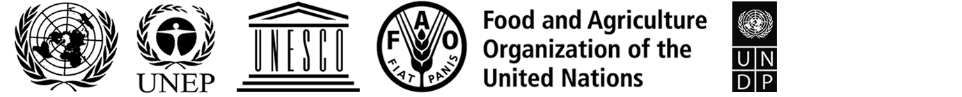 IPBES/10/8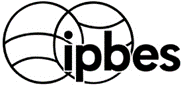 Intergovernmental Science-Policy 
Platform on Biodiversity and 
Ecosystem ServicesDistr.: General 2 June 2023 Original: EnglishPlenary of the Intergovernmental Science-Policy 
Platform on Biodiversity and Ecosystem Services 
Tenth session Bonn, Germany, 28 August–2 September 2023 Item 8 of the provisional agenda* Building capacity, strengthening knowledge foundations and supporting policy